__________________________________________АРТИКУЛЯЦИОННЫЕ УПРАЖНЕНИЯ: ________________________________________________________________________________________________________________________________________________________________________________________________ВЫУЧИ ЧИСТОГОВОРКУ/СКОРОГОВОРКУ ________________________________________________________________________________________________________________________________________________________________________________________________НАРИСУЙ К НЕЙ КАРТИНКУДинамическое упражнение «Снеговик» Раз — рука, два — рука,                                   (Вытянуть руки вперед поочередно)Лепим мы снеговика.                                        (Имитировать лепку)Три, четыре, три, четыре,Нарисуем рот пошире.                           (Провести указательными пальцами рук по губам)Пять — найдем морковь для носа,               (Дотронуться до кончика носа)Угольки найдем для глаз.                               (Слегка коснуться глаз)Шесть — наденем шляпу косо,                    (Дотронуться до головы)Пусть смеется он у нас.                                   (Улыбнуться)Семь и восемь, семь и восемь,Мы плясать его попросим.                            («Топотушки» на месте, руки на поясе)ВЫПОЛНИ ГРАФИЧЕСКИЕ ЗАДАНИЯ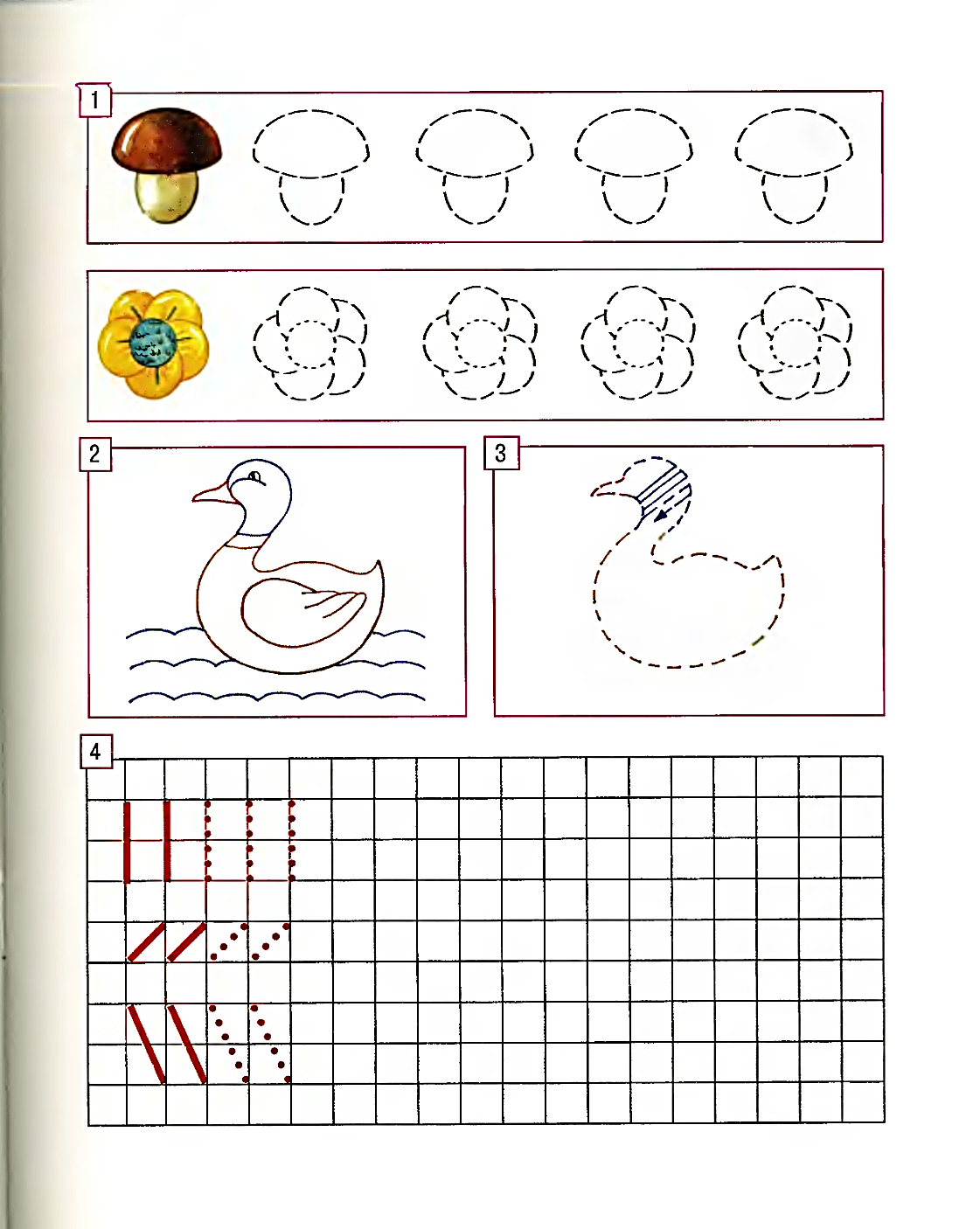 _____________________________________АРТИКУЛЯЦИОННЫЕ УПРАЖНЕНИЯ: ________________________________________________________________________________________________________________________________________________________________________________________________ПОСТАВЬ СТОЛЬКО ТОЧЕК, СКОЛЬКО СЛОГОВ В СЛОВЕНАРИСУЙ КРАСИВУЮ СНЕЖИНКУВ КРУГЕПальчиковая гимнастика «Снежок»Весело на горкеИ Маше, и Егорке.Будем мы в снежки играть,От мороза убегать.Раз, два, три, четыре, (Загибать пальцы в кулак, начиная с большого)Мы с тобой снежок слепили. («Лепить снежок», меняя положение рук)Круглый, (Показать круг, соединив кончики пальцев обеих рук)Крепкий, (Сжать ладони в «замок»)Очень гладкий, (Гладить одной ладонью другую)И совсем-совсем не сладкий. (Грозить пальцем)РАСКРАСЬ ТО, ЧТО ПОЙМАЛ РЫБАК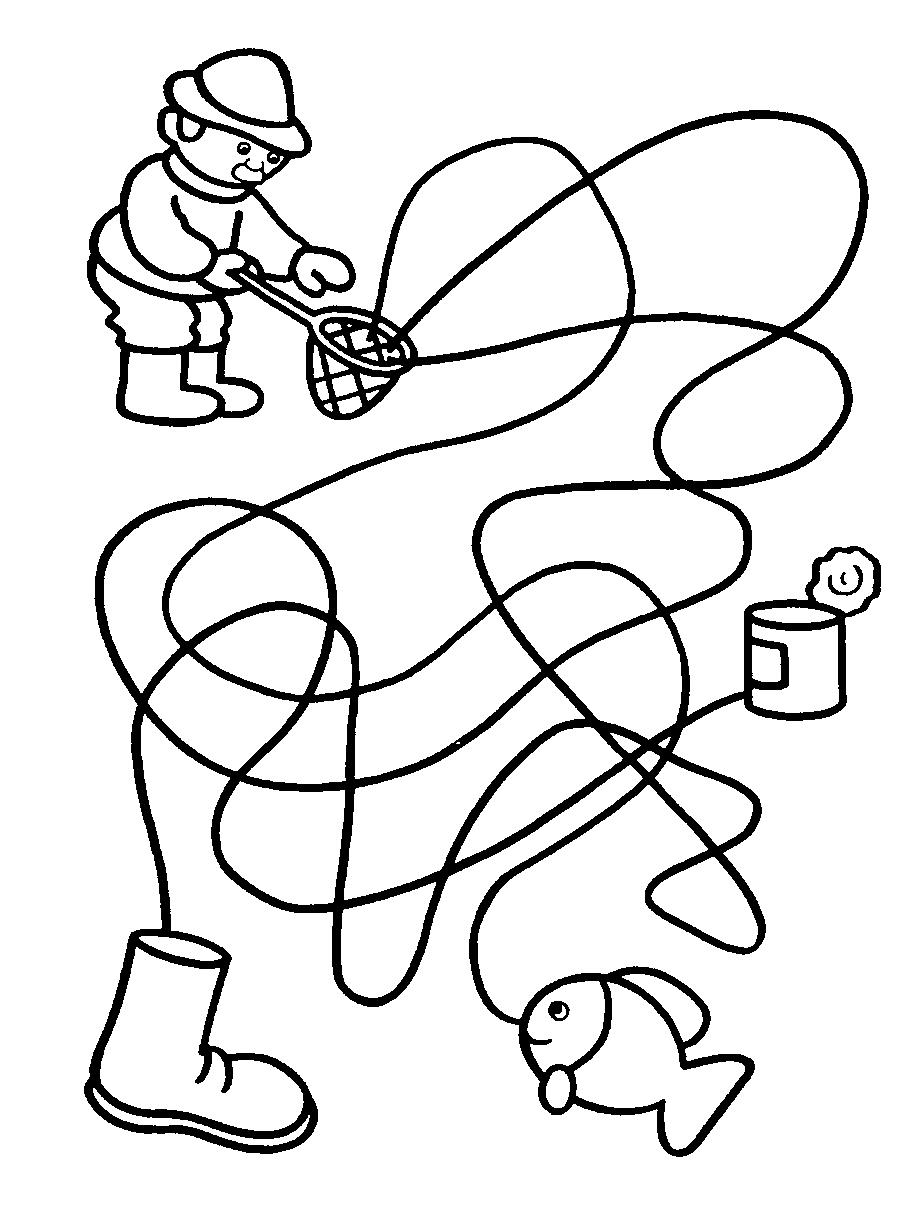 ___________________________________АРТИКУЛЯЦИОННЫЕ УПРАЖНЕНИЯ: ________________________________________________________________________________________________________________________________________________________________________________________________ПРЫГНИ СТОЛЬКО РАЗ, СКОЛЬКО СЛОГОВ В СЛОВАХНАРИСУЙ ЛЮБОЕ НАСЕКОМОЕВ КРУГЕВ ЭТОЙ КОРОБКЕ ВСЕ БУКВЫ ПЕРЕМЕШАЛИСЬ. В КРУЖОЧКАХ ПОД КОРОБКОЙ НАПИШИ ВСЕ БУКВЫ, КОТОРЫЕ СМОЖЕШЬ УЗНАТЬ.ПОВТОРИ В КЛЕТОЧКАХ СПРАВА ТАКОЙ ЖЕ РИСУНОК, КАК И В КЛЕТОЧКАХ СЛЕВА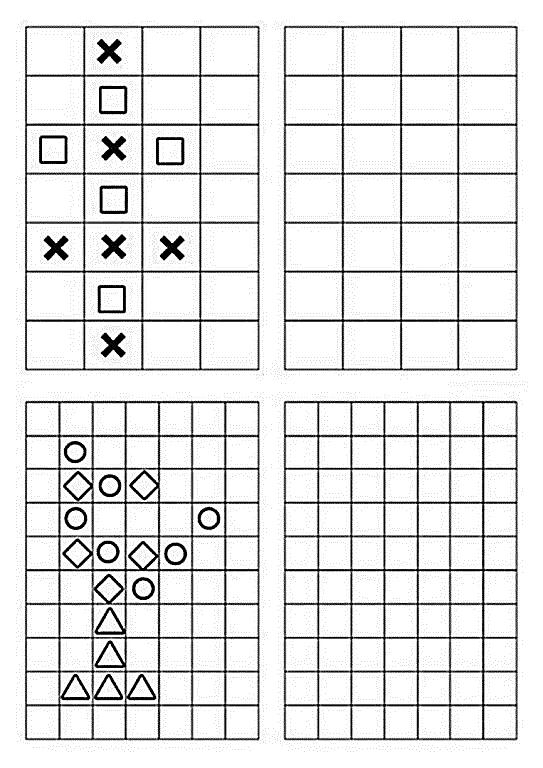 __________________________________АРТИКУЛЯЦИОННЫЕ УПРАЖНЕНИЯ: ________________________________________________________________________________________________________________________________________________________________________________________________НАРИСУЙ КАРТИНКУ, В НАЗВАНИИ КОТОРОЙ ПЕРВЫЙ ЗВУК БУДЕТ ТВЕРДЫЙ МВЫУЧИ ЧИСТОГОВОРКУ:МАМА МИЛУ МЫЛОМ МЫЛАМИЛА МЫЛО НЕ ЛЮБИЛАНАПИШИ В РАМОЧКЕ СЛОВО МАМА.НЕ ЗАБУДЬ, ЧТО ГЛАСНЫЕ МЫ ПИШЕМ КРАСНЫМ ЦВЕТОМСОГЛАСНЫЕ ТВЁРДЫЕ – СИНИМ ЦВЕТОМ,СОГЛАСНЫЕ МЯГКИЕ – ЗЕЛНЫМ ЦВЕТОМОБВЕДИ РУЧКОЙ ВСЕ ДЕВЯТКИ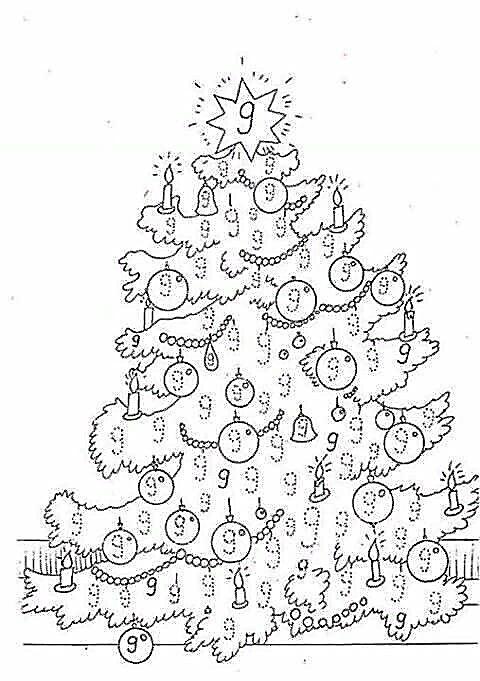 ___________________________________АРТИКУЛЯЦИОННЫЕ УПРАЖНЕНИЯ: ________________________________________________________________________________________________________________________________________________________________________________________________ОПРЕДЕЛИ МЕСТО ЗВУКА Б В СЛОВАХ И ОБОЗНАЧЬ ЕГО НА СХЕМЕ ПОД СЛОВОМНАИСУЙ КРАСИВУЮ БАБОЧКУ ВЫУЧИ СТИХОТВОРЕНИЕБЕЛЫЙ СНЕГ. БЕЛЫЙ МЕЛ.БЕЛЫЙ ЗАЯЦ ТОЖЕ БЕЛ.А ВОТ БЕЛКА НЕ БЕЛА.БЕЛОЙ ДАЖЕ НЕ БЫЛА.ОБВЕДИ РУЧКОЙ ВСЕ ЕДИНИЦЫ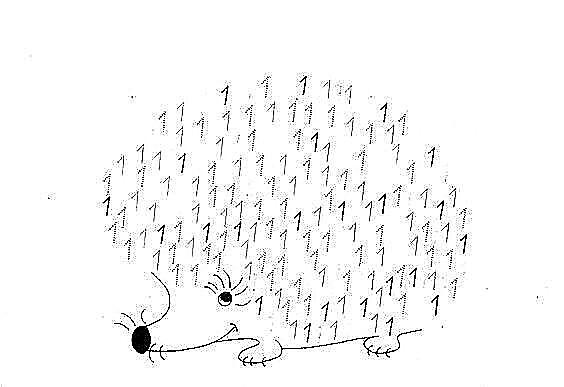 ___________________________________АРТИКУЛЯЦИОННЫЕ УПРАЖНЕНИЯ: ________________________________________________________________________________________________________________________________________________________________________________________________У ТЕБЯ ЕСТЬ БУКВЫ  У  Н  Л  АПОПРОБУЙ СОСТАВИТЬ ИЗ НИХ СЛОВО И НАПИСАТЬ ЕГО В РАМОЧКЕПРОЧИТАЙ СЛОГИ ПО СТРЕЛОЧКЕПОМОГИ СОБАЧКЕ ДОБРАТЬСЯ ДО КОСТОЧКИ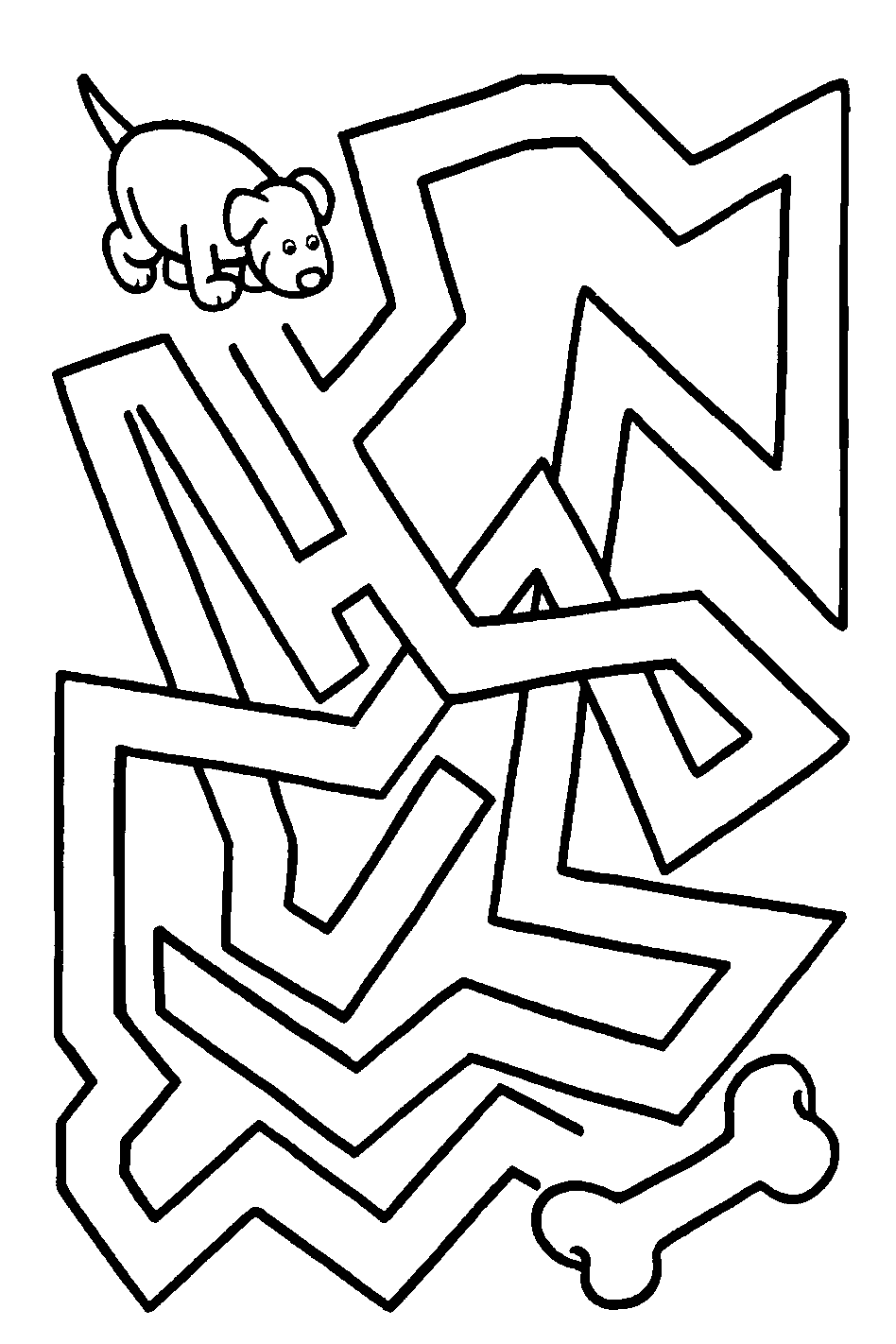 ____________________________________АРТИКУЛЯЦИОННЫЕ УПРАЖНЕНИЯ: ________________________________________________________________________________________________________________________________________________________________________________________________НАЙДИ И ОБВЕДИ ВСЕ БУКВЫ АВЫУЧИ СТИШОК ПРО ЗАЙКУ И НАРИСУЙ ЕГО ПОРТРЕТ- ЗАЯЦ, ЗАЯЦ, ЧЕМ ТЫ ЗАНЯТ?- КОЧЕРЫЖКУ РАЗГРЫЗАЮ.- А ЧЕМУ ТЫ, ЗАЯЦ, РАД?- РАД, ЧТО ЗУБЫ НЕ БОЛЯТ!ПОВТОРИ В КЛЕТОЧКАХ СПРАВА ТАКОЙ ЖЕ РИСУНОК, КАК И В КЛЕТОЧКАХ СЛЕВА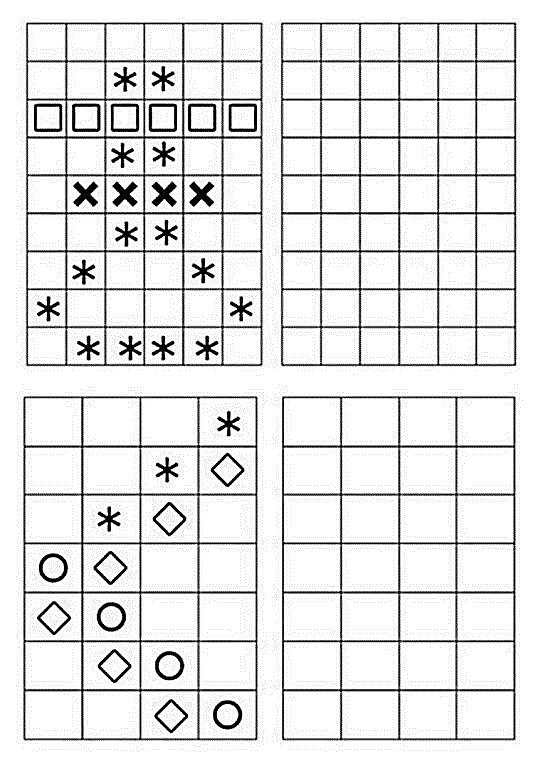 ПОИГРАЙ В ИГРУ СО СТИХАМИ
Я мороза не боюсь, (Шагаем на месте.)
С ним я крепко подружусь. (Хлопаем в ладоши.)
Подойдет ко мне мороз, (Присели.)
Тронет руку, тронет нос (Показали руку, нос.)
Значит, надо не зевать, (Хлопаем в ладоши.)
Прыгать, бегать и играть. (Прыжки на месте.)
___________________________________АРТИКУЛЯЦИОННЫЕ УПРАЖНЕНИЯ: ________________________________________________________________________________________________________________________________________________________________________________________________РАССКАЖИ, КТО, ЧЕМ ЗАНИМАЕТСЯЧТО ДЕЛАЕТ ПОВАР?ЧТО ДЕЛАЕТ ПОРТНОЙ?ЧТО ДЕЛАЕТ СТРОИТЕЛЬ?ЧТО ДЕЛАЕТ ФЕРМЕР?КЕМ РАБОТАЕТ ТВОЯ МАМА? ПАПА?РАЗУЧИ ПАЛЬЧИКОВУЮ ИГРУМоя семья.
Кто живет у нас в квартире?
Раз, два, три, четыре, (Хлопаем в ладоши.)
Кто живет у нас в квартире? (Шагаем на месте.)
Раз, два, три, четыре, пять (Прыжки на месте.)
Всех могу пересчитать: (Шагаем на месте.)
Папа, мама, брат, сестра, (Хлопаем в ладоши.)
Кошка Мурка, два котенка, (Наклоны туловища влево-вправо.)
Мой сверчок, щегол и я — (Повороты туловища влево-вправо.)
Вот и вся моя семья, (Хлопаем в ладоши.)
НАЙДИ И ПРОРИСУЙ ВСЕ ДВОЙКИ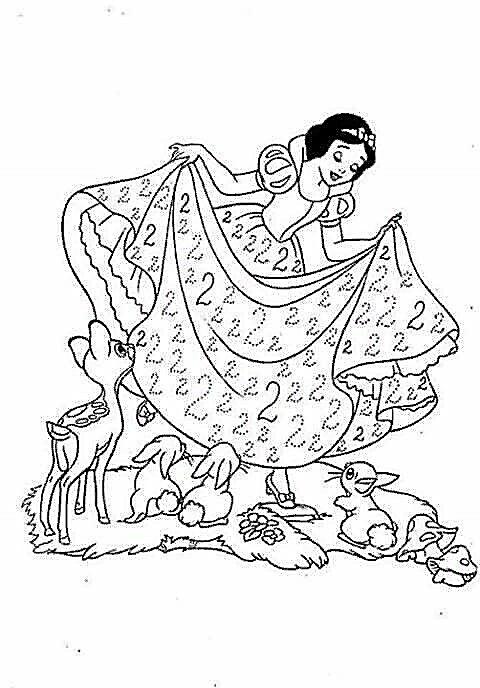 ___________________________________АРТИКУЛЯЦИОННЫЕ УПРАЖНЕНИЯ: ________________________________________________________________________________________________________________________________________________________________________________________________ПОСЛУШАЙ СЛОВА И СКАЖИ НАОБОРОТСИЛЬНЫЙ – ЗЛОЙ – ТВЁРДЫЙ – ВЕСЁЛЫЙ – СТАРЫЙ – ГЛАДКИЙ – ВЫУЧИ СКОРОГОВОРКУ О КОЛОБКЕ ПОКАТИЛСЯ КОЛОБОК, А НА ПОРОГЕ – КОРОБОКУДИВИЛСЯ КОЛОБОК И ЗАКАТИЛСЯ В КОРОБОКНАРИСУЙ ВЕСЁЛОГО КОЛОБКА В КОРОБКЕПОВТОРИ В КЛЕТОЧКАХ СПРАВА ТАКОЙ ЖЕ РИСУНОК, КАК И В КЛЕТОЧКАХ СЛЕВА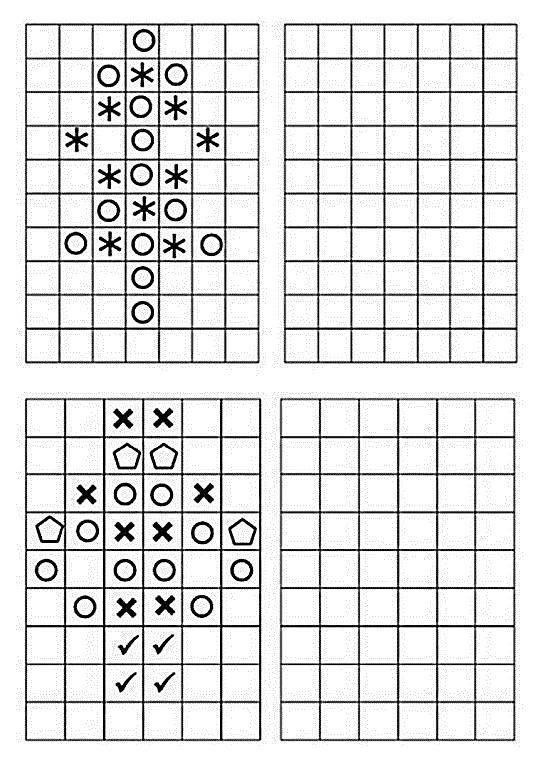 ПРОДОЛЖИ РИСУНОК В КЛЕТОЧКАХ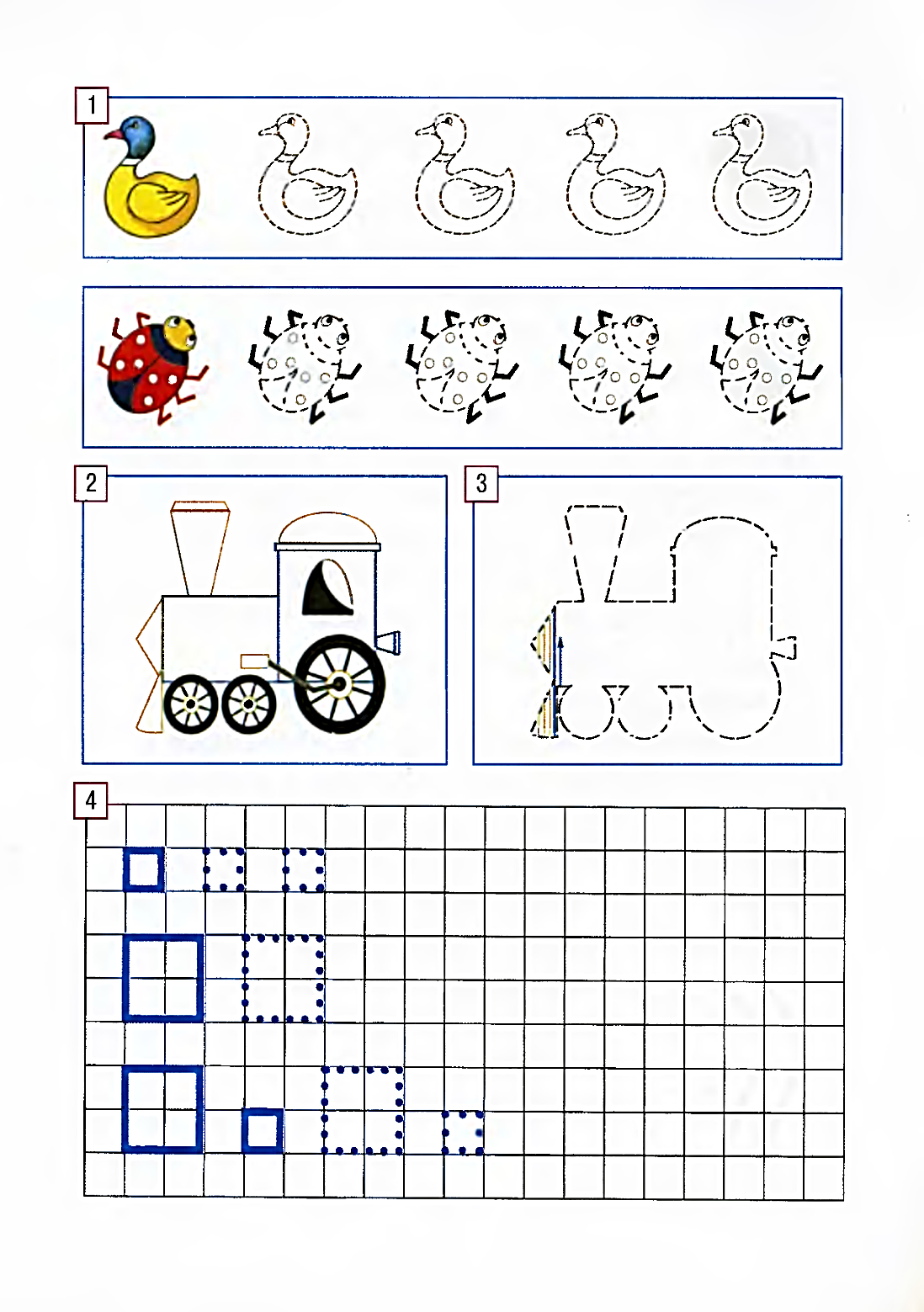 ___________________________________АРТИКУЛЯЦИОННЫЕ УПРАЖНЕНИЯ: ________________________________________________________________________________________________________________________________________________________________________________________________ПОСЛУШАЙ СЛОВА И ОБВЕДИ ЛИШНЕЕ. ОБЪЯСНИ, ПОЧЕМУ ОНО ЛИШНЕЕ?ФУТБОЛКА, ШОРТЫ, ФУТБОЛ, ПЛАТЬЕКОЗА, КОСА, КОРОВА, ЯГНЁНОККАРАНДАШ, ФЛОМАСТЕР, КИСТОЧКА, ЛАСТОЧКАСАМОЛЕТ, САМОКАТ, ВЕРТОЛЕТСОСТАВЬ ПРЕДЛОЖЕНИЕ ИЗ ЗАДАННЫХ СЛОВЗапишите, какое предложение составил ребёнок.- ДЕД, ТОПОР, ДРОВА, РУБИТЬ, ОСТРЫЙ- РАСЧЁСКА, КРАСНАЯ, ВОЛОСЫ, КАТЯ, РАСЧЕСЫВАТЬ- ДЕВОЧКА, ПИСАТЬ, РУЧКА, КРАСИВАЯ, БУКВЫ________________________________________________________________ПРОВЕДИ ОТ БОЛЬШОЙ БУКВЫ В ДОРОЖКУ К ВИШНЯМ, ШАГАЯ ТОЛЬКО ПО БУКОВАМ В (можешь их закрашивать)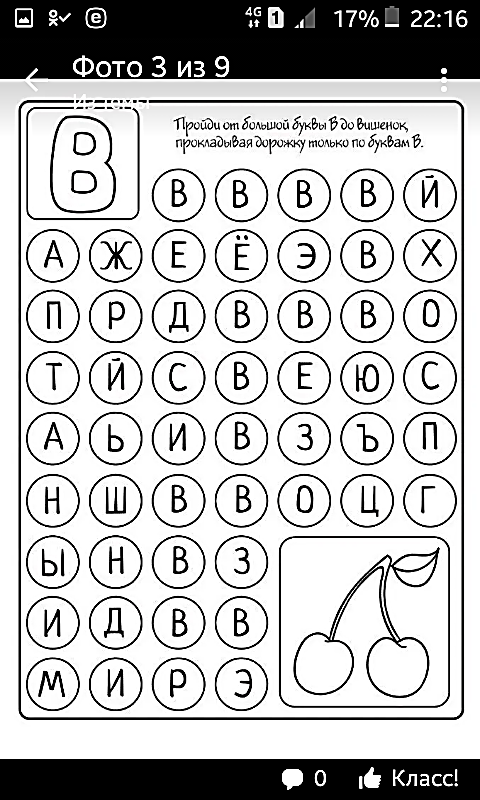 